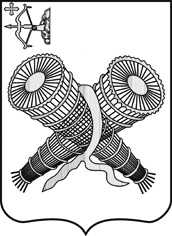 СЛОБОДСКАЯ  ГОРОДСКАЯ  ДУМАРЕШЕНИЕ15.12.2021 								                              № 6/51г. Слободской Кировской областиОб утверждении Положения о порядке предоставления жилых помещений маневренного фонда муниципального образования «город Слободской» Руководствуясь Жилищным кодексом Российской Федерации, Гражданским кодексом Российской Федерации, Федеральным законом от 06.10.2003  №131-ФЗ «Об общих принципах организации местного самоуправления в Российской Федерации», постановлением Правительства Российской Федерации от 26.01.2006  № 42 «Об утверждении Правил отнесения жилого помещения к специализированному жилищному фонду и типовых договоров найма специализированных жилых помещений», постановлением Правительства Российской Федерации от 21.01.2006 №25 «Об утверждении правил пользования жилыми помещениями», Уставом муниципального образования «город Слободской», СЛОБОДСКАЯ ГОРОДСКАЯ ДУМА Р Е Ш И Л А:1. Утвердить Положение о порядке предоставления жилых помещений маневренного фонда муниципального образования «город Слободской». Прилагается.          2. Опубликовать настоящее решение в Информационном бюллетене органов местного самоуправления муниципального образования «город Слободской» и разместить на официальном сайте администрации города Слободского.	3. Решение вступает в силу со дня официального опубликования (обнародования). Глава города Слободского  			И.В. ЖелваковаПредседатель Слободской городской Думы                     З.А. Баранова            УТВЕРЖДЕНО            решением Слободской городской Думы                           от 15.12.2021 № 6/51ПОЛОЖЕНИЕо порядке предоставления жилых помещений маневренного фонда муниципального образования «город Слободской» Общие положения    1.1. Положение о порядке предоставления жилых помещений маневренного фонда муниципального образования «город Слободской» (далее – Положение) разработано в соответствии с Жилищным кодексом Российской Федерации, Гражданским кодексом Российской Федерации, Федеральным законом от 06.10.2003 № 131-ФЗ «Об общих принципах организации местного самоуправления в Российской Федерации», Постановлением Правительства Российской Федерации от 26.01.2006 № 42 «Об утверждении Правил отнесения жилого помещения к специализированному жилищному фонду и типовых договоров найма специализированных жилых помещений», Постановлением Правительства Российской Федерации от 21.01.2006 №25 «Об утверждении правил пользования жилыми помещениями».     1.2. Настоящее Положение устанавливает порядок формирования, предоставления и использования жилых помещений маневренного фонда муниципального образования «город Слободской» (далее - маневренный фонд).     1.3. Маневренный фонд - это разновидность специализированного жилищного фонда, жилые помещения которого предназначены для временного проживания:     1.3.1. Граждан в связи с капитальным ремонтом или реконструкцией дома, в котором находятся жилые помещения, занимаемые ими по договорам социального найма.     1.3.2. Граждан, утративших жилые помещения в результате обращения взыскания на эти жилые помещения, которые были приобретены за счет кредита банка или иной кредитной организации либо средств целевого займа, предоставленного юридическим лицом на приобретение жилого помещения, и заложены в обеспечение возврата кредита или целевого займа, если на момент обращения взыскания такие жилые помещения являются для них единственными.	1.3.3. Граждан, у которых единственные жилые помещения стали непригодными для проживания в результате чрезвычайных обстоятельств.1.3.4. Граждан, у которых жилые помещения стали непригодными для проживания в результате признания многоквартирного дома аварийным и подлежащим сносу или реконструкции.	 1.3.5. Иных граждан в случаях, предусмотренных законодательством.	 1.4. Маневренный фонд формируется из жилых помещений, которые должны быть пригодны для постоянного проживания граждан (отвечать установленным санитарным и техническим правилам и нормам, требованиям пожарной безопасности, экологическим и иным требованиям законодательства), соответствовать средней степени благоустройства жилых помещений на территории города Слободского. 	 1.5. Жилое помещение маневренного фонда предоставляется гражданам из расчета не менее 6 кв.м. жилой площади на 1 человека. 	 1.6. Маневренный жилищный фонд формируется постановлением администрации города Слободского и предназначен для временного проживания жителей муниципального образования «город Слободской», указанных в пункте 1.3 настоящего Положения.         1.7. Жилые помещения маневренного фонда не подлежат приватизации, обмену, отчуждению, передаче в аренду, в поднаем.         1.8. Учет  жилых  помещений маневренного   фонда  осуществляется   администрацией города Слободского.     1.9. Регистрация граждан, вселяемых в жилые помещения маневренного фонда, осуществляется в соответствии с законодательством Российской Федерации.Порядок и сроки предоставления жилого помещения по договору найма жилого помещения маневренного фонда	 2.1. Решение о предоставлении жилого помещения маневренного фонда принимается администрацией города Слободского с учетом решения общественной комиссии по жилищным вопросам при администрации города Слободского.  2.2.  Договор найма жилого помещения маневренного фонда заключается на период:  2.2.1. До завершения капитального ремонта или реконструкции дома (при заключении такого договора с гражданами, указанными в п.1.3.1 настоящего Положения). 2.2.2. До завершения расчетов с гражданами, утратившими жилые помещения в результате обращения взыскания на них, после продажи жилых помещений, на которые было обращено взыскание (при заключении такого договора с гражданами, указанными в п.1.3.2 настоящего Положения). 2.2.3. До завершения расчета с гражданами, единственное жилое помещение которых стало непригодным для проживания в результате чрезвычайных обстоятельств, в порядке, предусмотренном Жилищным кодексом Российской Федерации, другими федеральными законами, либо до предоставления им жилых помещений муниципального жилищного фонда в случаях и порядке, которые предусмотрены Жилищным кодексом Российской Федерации (при заключении такого договора с гражданами, указанными в п.1.3.3 настоящего Положения). 2.2.4. До завершения расчетов с гражданами, указанными в п. 1.3.4, либо до предоставления им жилых помещений, но не более чем на два года. 2.2.5. Установленный законодательством (при заключении такого договора с гражданами, указанными в п. 1.3.5 настоящего Положения).
           2.3. Истечение срока, на который заключен договор найма жилого помещения маневренного фонда, является основанием прекращения данного договора.
           2.4.   Заселение в освободившиеся жилые помещения маневренного фонда производится в порядке, установленном настоящим Положением.
         2.5. Для рассмотрения вопроса о принятии на учет и предоставлении жилого помещения маневренного фонда по договору найма жилого помещения маневренного фонда гражданам необходимо представить следующие документы:1) личное заявление, подписанное всеми совершеннолетними членами семьи;2) документы, удостоверяющие личность заявителя и членов его семьи, представляются в копиях с предъявлением оригиналов;3) документы, подтверждающие семейные отношения заявителя (свидетельство о заключении брака, свидетельство о расторжении брака, свидетельство о рождении) представляются в копиях с предъявлением оригиналов;4) документы, подтверждающие право пользования жилым помещением, занимаемым заявителем и членами его семьи;5) документы, подтверждающие факт утраты жилого помещения в результате обращения взыскания на это жилое помещение (представляются гражданами, указанными в п. 1.3.2 настоящего Положения);6) документы, подтверждающие факт нахождения жилого помещения в непригодном для проживания состоянии в результате чрезвычайных обстоятельств или в случае, если жилые помещения стали непригодными для проживания в результате признания многоквартирного дома аварийным и подлежащим сносу или реконструкции (представляются гражданами, указанными в п. 1.3.3 и п.1.3.4 настоящего Положения);7) согласие на обработку персональных данных.            2.6.Гражданину, подавшему заявление о приеме на учет (предоставлении жилого помещения маневренного фонда), выдается расписка в получении документов.         2.7. Общественная комиссия по жилищным вопросам при администрации города  Слободского рассматривает предоставленные в соответствии с п.2.5 настоящего Положения документы, а администрация города Слободского на основании рекомендаций комиссии, в течение тридцати рабочих дней со дня предоставления указанных документов принимает одно из следующих решений:         2.7.1. О предоставлении гражданину жилого помещения маневренного фонда, которое оформляется постановлением администрации города Слободского, которое направляется гражданам в течение десяти рабочих дней с момента принятия такого решения.         2.7.2. Об отказе в предоставлении жилого помещения маневренного фонда, уведомление о котором направляется гражданам в течение трех рабочих дней со дня принятия такого решения.
        2.8. Решение об отказе в предоставлении жилых помещений маневренного фонда, принимается в случаях, если:
     	1) не представлены документы, предусмотренные настоящим Положением;
     	2) представлены документы, которые не подтверждают право соответствующих граждан на предоставление жилого помещения маневренного фонда в соответствии с п.1.3 настоящего Положения.
     	3) отсутствуют свободные жилые помещения маневренного фонда.
          2.9. На основании постановления администрации города Слободского о предоставлении жилого помещения маневренного фонда заключается договор найма жилого помещения маневренного фонда.         2.10. Договор найма жилого помещения маневренного фонда заключается в письменной форме в соответствии с требованиями законодательства и является единственным основанием для вселения в жилое помещение маневренного фонда.3. Пользование жилым помещением по договору найма маневренного фонда          3.1. Порядок пользования, содержания жилых помещений маневренного фонда, предоставления проживающим в них гражданам жилищных коммунальных услуг регламентируется: пунктом 4 статьи 17 Жилищного кодекса Российской Федерации, Правилами пользования жилыми помещениями, утвержденными постановлением Правительства Российской Федерации от 21.01.2006 № 25, договором найма жилого помещения маневренного фонда (Приложение 1 к Положению).          3.2. Граждане-наниматели и члены их семей обязаны использовать жилые помещения маневренного фонда только для проживания, обеспечивать сохранность жилого помещения и поддерживать его в надлежащем состоянии.
           3.3. Самовольное переселение из одного жилого помещения в другое, а также заселение лиц, не включенных в договор найма жилого помещения маневренного фонда, не допускаются.          3.4. Граждане, заселившиеся в жилые помещения маневренного фонда, обязаны в установленном порядке вносить плату за жилое помещение и коммунальные услуги.          3.5. При прекращении права пользования жилым помещением Наниматель обязан сдать по акту Наймодателю в исправном состоянии жилое помещение, санитарно-техническое и иное оборудование, находящееся в нем, оплатить стоимость не произведенного нанимателем ремонта жилого помещения, санитарно-технического и иного оборудования, находящегося в нем, или произвести ремонт за свой счет, а также погасить задолженность по оплате жилого помещения и коммунальных услуг.Приложение № 1к Положению о порядке предоставления жилых помещений маневренного фонда  муниципального образования «город Слободской»ДОГОВОРнайма жилого помещения маневренного фонда№ _____________________________________________                 ___________________  (наименование населенного пункта)                                                  (число, месяц, год)__________________________________________________________________(наименование собственника жилого помещения маневренного фонда или__________________________________________________________________действующего от его лица уполномоченного органа государственной__________________________________________________________________власти Российской Федерации, органа государственной власти__________________________________________________________________субъекта Российской Федерации, органа местного самоуправления либо__________________________________________________________________иного уполномоченного им лица, наименование уполномочивающего_________________________________________________________________,документа, его дата и номер)именуемый   в   дальнейшем   Наймодателем,   с   одной стороны,  игражданин(ка) ___________________________________________________,(фамилия, имя, отчество)именуемый в дальнейшем Нанимателем, с другой стороны, на основаниирешения о предоставлении жилого помещения от "__" _______ 20__ г.№ ________ заключили настоящий Договор о нижеследующем.                       I. Предмет Договора    1. Наймодатель передает Нанимателю и членам его семьи за платуво владение и пользование жилое помещение, находящееся в ___________________________________________________________________________(государственной, муниципальной - нужное указать)собственности   на   основании   Свидетельства  о  государственнойрегистрации права от "__" ___________ 20__ г. № ____, состоящее изквартиры (комнаты) общей площадью ______ кв. метров, расположенноев __________, д. __, корп. ____, кв. __, для временного проживанияв нем.    2. Жилое помещение предоставлено в связи с _____________________________________________________________________________________(капитальным ремонтом или реконструкцией дома, утратой жилого__________________________________________________________________помещения в результате обращения взыскания на это помещение,__________________________________________________________________признанием жилого помещения непригодным для проживания в_________________________________________________________________.результате чрезвычайных обстоятельств - нужное указать)    3. Жилое помещение отнесено  к маневренному фонду на основаниирешения __________________________________________________________(наименование органа, осуществляющего управление__________________________________________________________________государственным или муниципальным жилищным фондом, дата и номер решения)_________________________________________________________________.    4. Характеристика   предоставляемого  жилого   помещения,  еготехнического  состояния,  а  также  санитарно-технического и иногооборудования,  находящегося   в  нем,  содержится   в  техническомпаспорте жилого помещения.    5. Совместно   с   Нанимателем   в   жилое помещение вселяютсячлены его семьи:    1) __________________________________________________________;(фамилия, имя, отчество члена семьи Нанимателя и степень родства с ним)    2) __________________________________________________________;(фамилия, имя, отчество члена семьи Нанимателя и степень родства с ним)    3) __________________________________________________________.(фамилия, имя, отчество члена семьи Нанимателя и степень родства с ним)II. Права и обязанности Нанимателя и членов его семьи6. Наниматель имеет право:1) на использование жилого помещения для проживания, в том числе с членами семьи;2) на пользование общим имуществом в многоквартирном доме;3) на неприкосновенность жилища и недопустимость произвольного лишения жилого помещения. Никто не вправе проникать в жилое помещение без согласия проживающих в нем на законных основаниях граждан иначе как в порядке и случаях, предусмотренных федеральным законом, или на основании судебного решения. Проживающие в жилом помещении на законных основаниях граждане не могут быть выселены из жилого помещения или ограничены в праве пользования иначе как в порядке и по основаниям, которые предусмотрены Жилищным кодексом Российской Федерации и другими федеральными законами;4) на расторжение в любое время настоящего Договора;5) на получение субсидий на оплату жилого помещения и коммунальных услуг в порядке и на условиях, установленных статьей 159 Жилищного кодекса Российской Федерации.Наниматель может иметь иные права, предусмотренные законодательством.7. Наниматель обязан:1) использовать жилое помещение по назначению и в пределах, установленных Жилищным кодексом Российской Федерации;2) соблюдать правила пользования жилым помещением;3) обеспечивать сохранность жилого помещения;4) поддерживать надлежащее состояние жилого помещения. Самовольное переустройство или перепланировка жилого помещения не допускается;5) проводить текущий ремонт жилого помещения;6) своевременно вносить плату за жилое помещение и коммунальные услуги (обязательные платежи). Обязанность вносить плату за жилое помещение и коммунальные услуги возникает с момента заключения настоящего Договора. Несвоевременное внесение платы за жилое помещение и коммунальные услуги влечет взимание пеней в порядке и размере, которые установлены статьей 155 Жилищного кодекса Российской Федерации;7) допускать в жилое помещение в заранее согласованное время представителя Наймодателя для осмотра технического состояния жилого помещения, санитарно-технического и иного оборудования, находящегося в нем, а также для выполнения необходимых работ;8) при обнаружении неисправностей жилого помещения или санитарно-технического и иного оборудования, находящегося в нем, немедленно принимать возможные меры к их устранению и в случае необходимости сообщать о них Наймодателю либо в соответствующую управляющую организацию;9) осуществлять пользование жилым помещением с учетом соблюдения прав и законных интересов соседей, требований пожарной безопасности, санитарно-гигиенических, экологических и иных требований законодательства;10) при расторжении или прекращении настоящего Договора освободить жилое помещение. В случае отказа освободить жилое помещение Наниматель и члены его семьи подлежат выселению в судебном порядке;11) при освобождении жилого помещения сдать его в течение 3 дней Наймодателю в надлежащем состоянии, оплатить стоимость не произведенного Нанимателем и входящего в его обязанности текущего ремонта жилого помещения, а также погасить задолженность по оплате жилого помещения и коммунальных услуг.Наниматель жилого помещения несет иные обязанности, предусмотренные законодательством.8. Наниматель жилого помещения не вправе осуществлять обмен жилого помещения, а также передавать его в поднаем.9. Члены семьи Нанимателя имеют право на пользование жилым помещением наравне с Нанимателем и имеют равные права и обязанности по настоящему Договору.10. Дееспособные члены семьи Нанимателя несут солидарную с Нанимателем ответственность по обязательствам, вытекающим из настоящего Договора.11. Если гражданин перестал быть членом семьи Нанимателя, но продолжает проживать в жилом помещении, за ним сохраняются такие же права, какие имеют Наниматель и члены его семьи. Указанный гражданин самостоятельно отвечает по своим обязательствам, вытекающим из настоящего Договора.III. Права и обязанности Наймодателя12. Наймодатель имеет право:1) требовать своевременного внесения платы за жилое помещение и коммунальные услуги;2) требовать расторжения настоящего Договора в случаях нарушения Нанимателем жилищного законодательства и условий настоящего Договора.Наймодатель может иметь иные права, предусмотренные законодательством.13. Наймодатель обязан:1) передать Нанимателю свободное от прав иных лиц и пригодное для проживания жилое помещение в состоянии, отвечающем требованиям пожарной безопасности, санитарно-гигиеническим, экологическим и иным требованиям;2) принимать участие в надлежащем содержании и ремонте общего имущества в многоквартирном доме, в котором находится жилое помещение;3) осуществлять капитальный ремонт жилого помещения;4) принимать участие в своевременной подготовке жилого дома, санитарно-технического и иного оборудования, находящегося в нем, к эксплуатации в зимних условиях;5) обеспечивать предоставление Нанимателю коммунальных услуг;6) принять в установленные настоящим Договором сроки жилое помещение у Нанимателя с соблюдением условий, предусмотренных подпунктом 11 пункта 7 настоящего Договора.Наймодатель несет иные обязанности, предусмотренные законодательством.IV. Расторжение и прекращение Договора14. Настоящий Договор может быть расторгнут в любое время по соглашению сторон.15. Наниматель в любое время может расторгнуть настоящий Договор.16. Наймодатель может потребовать расторжения настоящего Договора в судебном порядке в случае:1) невнесения Нанимателем платы за жилое помещение и (или) коммунальные услуги в течение более 6 месяцев;2) разрушения или повреждения жилого помещения Нанимателем или членами его семьи;3) систематического нарушения прав и законных интересов соседей;4) использования жилого помещения не по назначению.17. Настоящий Договор прекращается в связи:    1) с завершением _____________________________________________________________(капитального ремонта или реконструкции______________________________________________________________________________дома, расчетов с Нанимателем, утратившим жилое помещение______________________________________________________________________________в результате обращения взыскания на это помещение, расчетов______________________________________________________________________________с Нанимателем за жилое помещение, признанное непригодным______________________________________________________________________________для проживания в результате чрезвычайных обстоятельств)______________________________________________________________________________;2) с утратой (разрушением) жилого помещения;3) со смертью Нанимателя.Члены семьи умершего Нанимателя сохраняют право пользования жилым помещением до завершения ремонта или реконструкции дома, расчетов в связи с утратой жилого помещения в результате обращения взыскания на это помещение, расчетов за жилое помещение, признанное непригодным для проживания в результате чрезвычайных обстоятельств.V. Внесение платы по Договору18. Наниматель вносит плату за жилое помещение в порядке и размере, которые предусмотрены Жилищным кодексом Российской Федерации.VI. Иные условия19. Настоящий договор является одновременно актом приема-передачи.20. Споры, которые могут возникнуть между сторонами по настоящему Договору, разрешаются в порядке, предусмотренном законодательством.21. Настоящий Договор является одновременно актом приема-передачи, составлен в 2 экземплярах, один из которых находится у Наймодателя, другой - у Нанимателя.Наймодатель __________________             Наниматель ________________                            (подпись)                                                       (подпись)М.П.